1. Comunicazioni della f.i.g.c.	22. Comunicazioni della lega nazionale dilettanti	32.1 Comunicati Ufficiali L.N.D.	32.2 Circolari Ufficiali L.N.D.	33. Comunicazioni del Comitato Regionale Lombardia	33.1 Consiglio Direttivo	33.2 Segreteria	34. Comunicazioni per l’attività del Settore Giovanile Scolastico del C.R.L.	34.1 Attività S.G.S. di competenza L.N.D.	34.1.1 PROGRAMMAZIONE RECUPERO	34.2 Attività di competenza s.g.s.	34.2.1 Pubblicazione circolare UFFICIALE	34.2.2 INCONTRI INFORMATIVI SCUOLE CALCIO ÉLITE	35. Notizie su Attività Agonistica	36. CALCIO femminile	66.1 segreteria	66.2 NOTIZIE SU ATTIVITA’ AGONISTICA	67. calcio a cinque	67.1 segreteria	67.2 NOTIZIE SU ATTIVITA’ AGONISTICA	68. divisione calcio paralimpico sperimentale	68.1 segreteria	68.2 NOTIZIE SU ATTIVITA’ AGONISTICA	69. Delibere della Corte Sportiva di Appello Territoriale	69.1 Corte Sportiva di Appello Territoriale del C.R. Lombardia	79.2 Tribunale Federale Territoriale del C.R. Lombardia	710. Rettifiche	711. Legenda	8Legenda Simboli Giustizia Sportiva	91. Comunicazioni della f.i.g.c. Nessuna comunicazione2. Comunicazioni della lega nazionale dilettanti 2.1 Comunicati Ufficiali L.N.D.Nessuna comunicazione2.2 Circolari Ufficiali L.N.D.Nessuna comunicazione3. Comunicazioni del Comitato Regionale Lombardia3.1 Consiglio DirettivoNessuna comunicazione3.2 SegreteriaNessuna comunicazione4. Comunicazioni per l’attività del Settore Giovanile Scolastico del C.R.L.4.1 Attività S.G.S. di competenza L.N.D.4.1.1 PROGRAMMAZIONE RECUPERONessuna comunicazione4.2 Attività di competenza s.g.s.4.2.1 Pubblicazione circolare UFFICIALENessuna comunicazione4.2.2 INCONTRI INFORMATIVI SCUOLE CALCIO ÉLITE Nessuna comunicazione5. Notizie su Attività AgonisticaPLAY OFF SECONDA CATEGORIARISULTATIRISULTATI UFFICIALI GARE DEL 08/05/2024Si trascrivono qui di seguito i risultati ufficiali delle gare disputateGIUDICE SPORTIVOIl Giudice Sportivo, Dott. Rinaldo Meles, assistito dal rappresentante dell'A.I.A., Avv. De Leo Daniele, con la collaborazione del sig. Di Martino Enzo e Merati Giordano per quanto concerne le gare della L.N.D. e assistito dal Sostituto Giudice Sig. Scorziello Carmine e dal rappresentante A.I.A. Pedrani Ezio per quanto concerne le gare del S.G.S., ha adottato le decisioni che di seguito integralmente si riportano: GARE DEL 12/ 5/2024 DECISIONI DEL GIUDICE SPORTIVO gara del 12/ 5/2024 STELLA AZZURRA AROSIO - BULGARO 
La società FCD Bulgaro con nota Pec. in data 12-5-2024 ore 21,04 ha inviato preannuncio di ricorso comprensivi di motivazioni avverso la regolarità della gara in oggetto. Come pubblicato sul CU Nº 47 del 6-2-2024 del CRL, va rilevato che gli eventuali ricorsi relativi alla gara in oggetto sono sottoposti alla " Abbreviazione dei termini procedurali dinanzi agli organi di giustizia sportiva per le gare di play off e play out dei campionati regionali, provinciali e distrettuali di calcio a 11 e di calcio a 5 -maschili e femminili - della lega nazionale dilettanti - e dei campionati regionali, provinciali e distrettuali allievi e giovanissimi - stagione sportiva 2023/2024 " e sono quindi soggetti alla relativa norma procedurale, vale a dire alla disposizione del Cu nº 270 della LND del 2-2-2024 che riporta integralmente il CU nº 157/Adel 2-2-2024 della Figc, che dispone quanto segue: "1) per i procedimenti in prima istanza presso i Giudici Sportivi territoriali presso i Comitati Regionali, Provinciali e Distrettuali instaurati su ricorso della parte interessata: - i rapporti ufficiali saranno esaminati dal Giudice Sportivo il giorno successivo non festivo alla disputa della giornata di gara; - il termine entro cui deve essere preannunciato il ricorso, unitamente al contributo e alla prova della trasmissione alla controparte, è fissato alle ore 24.00 del giorno in cui si è svolta la gara; - i ricorsi al Giudice Sportivo dovranno pervenire, unitamente al contestuale invio alla controparte di copia del reclamo, in uno con le relative motivazioni, entro le ore 11.00 del giorno successivo non festivo alla disputa della gara; le eventuali controdeduzioni dovranno pervenire entro le ore 13.00 dello stesso giorno; il Comunicato Ufficiale contenente le decisioni del Giudice Sportivo sarà pubblicato entro le ore 19.00 dello stesso giorno;". Inoltre con nota Pec. in data 13-5-2024 ore 12,16 ha inviato motivazioni; tale documento non si ammette agli atti di gara in quanto trasmesso oltre il termine perentorio di cui al su indicato Cu 47 del 6-2-2024 del CRL. Tuttavia le motivazioni risultano indicate nel preannuncio e con le medesime la citata società sostiene che la società avversaria ha violato la normativa vigente perché alla gara in oggetto ha fatto partecipare il calciatore Giuliano De Paolis nato il 6-4-1999, in posizione irregolare in quanto squalificato per recidività in ammonizione come da CU della delegazione di Como nº 43 del 2-5-2024. Chiede pertanto a carico della controparte la sanzione della perdita della gara. Infatti tale calciatore essendo stato ammonito nella gara Polisportiva Veranese - Stella Azzurra Arosio del 28-3-24 risulta squalificato per una gara per recidività in ammonizione (5^) come da CU su indicato. Dagli atti di gara risulta inoltre che effettivamente la società Stella Azzurra Arosio ha utilizzato il calciatore citato nella gara in oggetto che vi ha preso parte col nº 5 partecipando attivamente alla gara. Pertanto il calciatore in questione non aveva titolo a partecipare alla gara. La società Stella Azzurra Arosio non ha fatto pervenire controdeduzioni. PQS DELIBERAIn accoglimento del ricorso come sopra proposto: a) di comminare alla società Stella Azzurra Arosio la sanzione sportiva della perdita della gara per 0-3; b) di comminare alla società Stella Azzurra Arosio l'ammenda di Euro100,00 così determinata dalla categoria di appartenenza; c) di squalificare il calciatore Giuliano De Paolis della società Stella Azzurra Arosio per una ulteriore gara; d) di inibire per mesi uno vale a dire fino al 12/6/2024 il dirigente accompagnatore sig Galli Giuseppe della società Stella Azzurra Arosio;e) si dispone inoltre l'accredito della relativa tassa a favore della reclamante, se versata. PROVVEDIMENTI DISCIPLINARI In base alle risultanze degli atti ufficiali sono state deliberate le seguenti sanzioni disciplinari. SOCIETA' PERDITA DELLA GARA: STELLA AZZURRA AROSIO 
vedi deliberazione AMMENDA Euro 300,00 STELLA AZZURRA AROSIO 
Per introduzione ed uso di materiale pirotecnico 
Euro 100,00 STELLA AZZURRA AROSIO 
vedi deliberazione DIRIGENTI INIBIZIONE A TEMPO OPPURE SQUALIFICA A GARE: FINO AL 12/ 6/2024 vedi deliberazione I AMMONIZIONE DIFFIDA CALCIATORI SQUALIFICA PER UNA GARA EFFETTIVA vedi deliberazione CALCIATORI I AMMONIZIONE DIFFIDA 6. CALCIO femminile 6.1 segreteriaNessuna comunicazione6.2 NOTIZIE SU ATTIVITA’ AGONISTICANessuna comunicazione7. calcio a cinque 7.1 segreteriaNessuna comunicazione7.2 NOTIZIE SU ATTIVITA’ AGONISTICANessuna comunicazione8. divisione calcio paralimpico sperimentale 8.1 segreteriaNessuna comunicazione8.2 NOTIZIE SU ATTIVITA’ AGONISTICANessuna comunicazione9. Delibere della Corte Sportiva di Appello Territoriale 9.1 Corte Sportiva di Appello Territoriale del C.R. LombardiaNessuna comunicazione9.2 Tribunale Federale Territoriale del C.R. LombardiaNessuna comunicazione10. RettificheRETTIFICHE C.U. 80 del 09/05/2024ECCELLENZAGARA DEL 05/05/2024     SI CANCELLISQUALIFICA PER UNA GARA EFFETTIVA PER RECIDIVITA' IN AMMONIZIONE (V INFR) FASI FINALI GIOVANISSIMI REGIONALI UNDER 15 ELITEGARE DEL 5/ 5/2024 PROVVEDIMENTI DISCIPLINARI In base alle risultanze degli atti ufficiali sono state deliberate le seguenti sanzioni disciplinari. SI CANCELLICALCIATORI NON ESPULSI SQUALIFICA PER UNA GARA EFFETTIVA PER RECIDIVITA' IN AMMONIZIONE (II INFR) SI SCRIVACALCIATORI NON ESPULSI I AMMONIZIONE DIFFIDA UNDER 17 FEMMINILE INTERREGIONALEGARE DEL 4/ 5/2024PROVVEDIMENTI DISCIPLINARI In base alle risultanze degli atti ufficiali sono state deliberate le seguenti sanzioni disciplinari. SI CANCELLICALCIATORI NON ESPULSI SQUALIFICA PER UNA GARA EFFETTIVA PER RECIDIVITA' IN AMMONIZIONE (II INFR) SI SCRIVAAMMONIZIONE IIGARE DEL 5/ 5/2024PROVVEDIMENTI DISCIPLINARIIn base alle risultanze degli atti ufficiali sono state deliberate le seguenti sanzioni disciplinari.SI CANCELLICALCIATORI NON ESPULSII AMMONIZIONE DIFFIDAMONTAPERTO ANGELICA (MILAN SPA) SI SCRIVAI AMMONIZIONE MONTAPERTO ANGELICA (MILAN SPA) 11. Legenda	Legenda Simboli Giustizia SportivaA    NON DISPUTATA PER MANCANZA ARBITRO               B    SOSPESA PRIMO TEMPO                              D    ATTESA DECISIONI ORGANI DISCIPLINARI              F    NON DISPUTATA PER AVVERSE CONDIZIONI ATMOSFERICHEG    RIPETIZIONE GARA PER CAUSE DI FORZA MAGGIORE     H    RECUPERO D'UFFICIO                               I     SOSPESA SECONDO TEMPO                            K    RECUPERO PROGRAMMATO                             M    NON DISPUTATA PER IMPRATICABILITA' CAMPO         P    POSTICIPO                                        R    RAPPORTO NON PERVENUTO                           U    SOSPESA PER INFORTUNIO D.G.                      W   GARA RINVIATA Y    RISULTATI di RAPPORTI PERVENUTI in RITARDO                      IL SEGRETARIO						    		IL PRESIDENTE     Davide Fenaroli		                               		                          Sergio Pedrazzini________________________________________________________________________________________________PUBBLICATO ED AFFISSO ALL’ALBO DEL COMITATO IN MILANO IL 13 MAGGIO 2024________________________________________________________________________________________________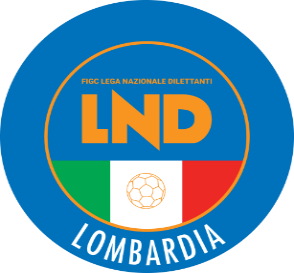 COMITATO REGIONALE LOMBARDIAVia RICCARDO PITTERI n° 95/2 20134 MILANO   Tel. 02.21722.563Sito Internet: lombardia.lnd.it   crllnd@pec.comitatoregionalelombardia.itCanale Telegram @lndlombardiaFacebook: Figc Lnd LombardiaSegreteria e Programmazione Gare:Tel. 02.21722.202-204 - Fax 02.21722.233 - E.mail: affarigeneralicrl@lnd.itTesseramento:Tel. 02.21722.206-207 - Fax 02.21722.231 - E.mail: tesseramentocrl@lnd.ittesseramento@pec.comitatoregionalelombardia.itSportello Unico:Tel. 02.21722.261-209 - Fax 02.21722.230 – E.mail: societacrl@lnd.it  Ufficio Stampa e Pubbliche relazioni:Tel./Fax 02.21722.205 - 347.4406339 - E.mail: ustampacrl@lnd.itServizio Pronto A.I.A.:Tel. 02.21722410Giudice Sportivo Territoriale:giudicesportivocrl@pec.comitatoregionalelombardia.itCorte d’Appello Territoriale:cortedappello.tribunaleterritoriale@pec.comitatoregionalelombardia.itStagione Sportiva 2023/2024Comunicato Ufficiale N° 81 del 13/05/2024Stagione Sportiva 2023/2024Comunicato Ufficiale N° 81 del 13/05/2024Stagione Sportiva 2023/2024Comunicato Ufficiale N° 81 del 13/05/2024GALLI GIUSEPPE(STELLA AZZURRA AROSIO) GALLI GIUSEPPE(STELLA AZZURRA AROSIO) DE PAOLIS GIULIANO(STELLA AZZURRA AROSIO) GATTI LORENZO(BULGARO) GIROLA FABIO(BULGARO) MANZO FRANCESCO(BULGARO) MARINONI GIANLUCA(BULGARO) SERRA EMANUELE(BULGARO) DE PAOLIS GIULIANO(STELLA AZZURRA AROSIO) FRANCIOSO ALEX(STELLA AZZURRA AROSIO) LONGONI MATTEO(STELLA AZZURRA AROSIO) PIRRI ANDREA(STELLA AZZURRA AROSIO) RICCI DAVIDE(STELLA AZZURRA AROSIO) SARUGGIA DANIELE(STELLA AZZURRA AROSIO) INVERARDI SIMONE(CARPENEDOLO SSDSRL) ARCURI EDOARDO(ACCADEMIA INTERNAZIONALE) ERMOLI VITTORIO(ACCADEMIA INTERNAZIONALE) MELCHIORI ANDREA DOMENICO(ACCADEMIA INTERNAZIONALE) ARCURI EDOARDO(ACCADEMIA INTERNAZIONALE) ERMOLI VITTORIO(ACCADEMIA INTERNAZIONALE) MELCHIORI ANDREA DOMENICO(ACCADEMIA INTERNAZIONALE) RIPAMONTI CHIARA(MONZA S.P.A.) RIPAMONTI CHIARA(MONZA S.P.A.) 